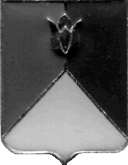 РОССИЙСКАЯ  ФЕДЕРАЦИЯАДМИНИСТРАЦИЯ КУНАШАКСКОГО  МУНИЦИПАЛЬНОГО РАЙОНА ЧЕЛЯБИНСКОЙ ОБЛАСТИПОСТАНОВЛЕНИЕот 25.10.2017 г.  № 2139	В целях приведения Устава Муниципального казённого  общеобразовательного учреждения «Буринская средняя общеобразовательная школа» в соответствии с действующим Федеральным законом от 29.12.2012 года N 273-ФЗ «Об образовании в Российской Федерации»ПОСТАНОВЛЯЮ:	1.Внести изменения в Устав Муниципального казённого общеобразовательного учреждения «Буринская средняя общеобразовательная школа» согласно приложения.	2. Директору Муниципального казённого общеобразовательного учреждения     «Буринская    средняя  общеобразовательная   школа»  Шавалеевой Н.Я. зарегистрировать данное постановление в Межрайонной ИФНС России №17 по Челябинской области. 3. Начальнику отдела аналитики и информационных технологий (Ватутин В.Р.) опубликовать настоящее постановление в средствах массовой информации и разместить на официальном сайте Кунашакского муниципального района в сети Интернет. 4.Организацию исполнения настоящего постановления возложить на руководителя Управления образования администрации Кунашакского муниципального района Макмулову А.Р.Глава района		                                                                                                        С.Н. АминовПриложение к постановлению администрации районаот 25.10.2017г. № 2139Изменения №3в Устав Муниципального казённого общеобразовательного учреждения «Буринская средняя общеобразовательная школа»В абзаце 2 пункта 1.3. Устава слова «ул. Садовая 17а» исключить.Пункт 1.15 Устава изложить в новой редакции: «1.15. Учреждение филиалов и представительств не имеет.Адреса мест осуществления образовательной деятельности:456710, Челябинская область, Кунашакский район, д. Бурино, ул. Школьная 1;456710, Челябинская область, Кунашакский район, д. Бурино, ул. Садовая 17а»;456710, Челябинская область, Кунашакский район, д. Баязитова, ул. Алабужская, 32а».Пункт 2.5. Устава дополнить абзацем 6 следующего содержания: «-образовательная деятельность по адаптированным образовательным программам.».Абзац 6 пункта 3.7. Устава дополнить предложением следующего содержания «-принятие Устава в новой редакции и внесении изменений в него.».О внесении изменений в Устав Муниципального казённого общеобразовательного  учреждения «Буринская средняя  общеобразовательная школа» 